RESULTADO – TOMADA DE PREÇON° 2023129TP49562HEMUO Instituto de Gestão e Humanização – IGH, entidade de direito privado e sem fins lucrativos,classificado como Organização Social, vem tornar público o resultado da Tomada de Preços, com afinalidade de adquirir bens, insumos e serviços para o HEMU - Hospital Estadual da Mulher, comendereço à Rua R-7, S/N, Setor Oeste, Goiânia, CEP: 74.125-090.Bionexo do Brasil LtdaRelatório emitido em 28/09/2023 07:48CompradorIGH - HEMU - Hospital Estadual da Mulher (11.858.570/0002-14)Rua R 7, esquina com Av. Perimetral s/n - Setor Oeste - GOIÂNIA, GO CEP: 74.530-020Relação de Itens (Confirmação)Pedido de Cotação : 310439743COTAÇÃO Nº 49562 DIETAS - HEMU SET/2023Frete PróprioObservações: *PAGAMENTO: Somente a prazo e por meio de depósito em conta PJ do fornecedor. *FRETE: Só serãoaceitas propostas com frete CIF e para entrega no endereço: RUA R7 C/ AV PERIMETRAL, SETOR COIMBRA,Goiânia/GO CEP: 74.530-020, dia e horário especificado. *CERTIDÕES: As Certidões Municipal, Estadual de Goiás,Federal, FGTS e Trabalhista devem estar regulares desde a data da emissão da proposta até a data do pagamento.*REGULAMENTO: O processo de compras obedecerá ao Regulamento de Compras do IGH, prevalecendo este emrelação a estes termos em caso de divergência.Tipo de Cotação: Cotação NormalFornecedor : Todos os FornecedoresData de Confirmação : TodasFaturamentoMínimoPrazo deEntregaValidade daPropostaCondições dePagamentoFornecedorFrete ObservaçõesVia Nut - Nutrição Clinica e ProdutosHospitalaresGOIÂNIA - GO3 dias apósconfirmação12R$ 150,0000R$ 500,000029/09/202329/09/202330 ddl30 ddlCIFCIFnullRamile Ferreira e silva - nullcotacao@vianut.com.brMais informaçõesViva Comércio E Importação LtdaBRASÍLIA - DF1dias apósMAURISFRAN SOUSA - nullpedido.dietas@vivadf.com.brMais informaçõesnullconfirmaçãoProgramaçãode EntregaPreço PreçoUnitário FábricaProdutoCódigoFabricante Embalagem Fornecedor Comentário JustificativaRent(%) Quantidade Valor Total UsuárioDaniellyEvelynPereira DaDIETAVia Nut -NutriçãoClinica eProdutosHospitalaresHIPER/HIPER 1,5S.A. - ISENTA DEFIBRAS SISTEMAABERTO - FRSISTEMAABERTOTETRAISOSOURCE1.5 S.A,NESTLER$R$R$260,0000337998-null-10 LataCruz26,0000 0,0000SQUARE27/09/20231000ML10:54DaniellyEvelynPereira DaCruzVia Nut -NutriçãoClinica eProdutosHospitalaresFORMULAINFANTIL 1, 0 - 6MESES LATA 400GRnestogeno 1 -NESTLE -nestleR$R$R$453779135651--LATA1Gnullnull--100 Unidade936 Sachê11,7000 0,00001.170,000027/09/202310:54FORMULAINFANTIL EM PÓPARA RN PRE-TERMO E/OU ALTORISCO ->FM 85 -NESTLE -NESTLEVia Nut -NutriçãoClinica eProdutosHospitalaresR$R$R$DaniellyEvelynPereira DaCruz4,1333 0,00003.868,7688INDICADA PARARECEM NASCIDOSPRÉ TERMO E/OUALTO RISCO E/OUBAIXO PESO AONASCER; COM27/09/202310:54DHA, ARA ENUCLEOTÍDEOS. -ESPECIFICAÇÃO:INDICADA PARARECÉM NASCIDOSPRÉ TERMO E/ OUALTO RISCO E/OUALTO RISCO E/OU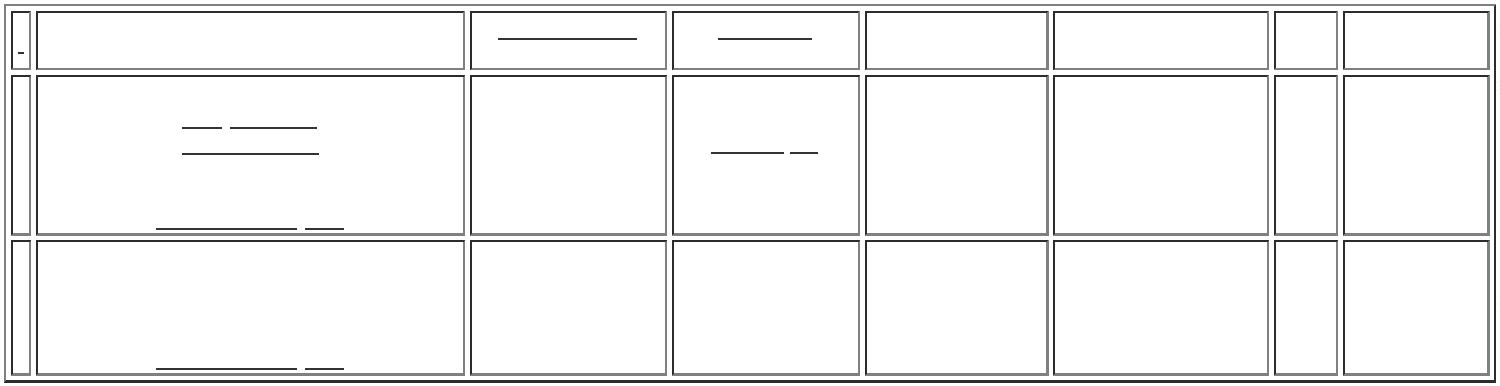 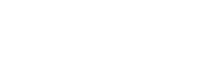 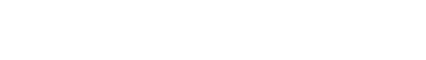 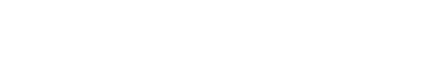 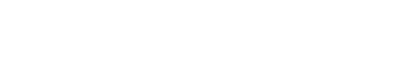 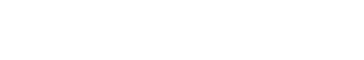 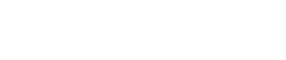 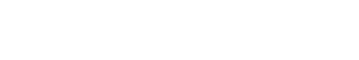 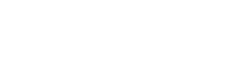 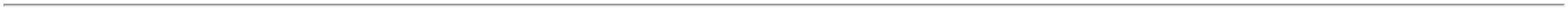 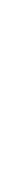 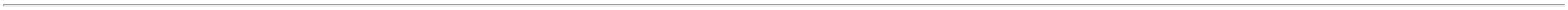 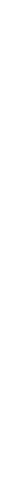 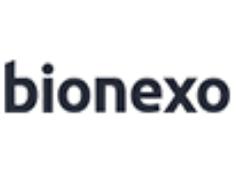 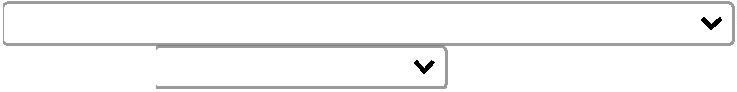 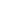 BAIXO PESO AONASCER.FORMULAINFANTIL PARARECEM NASCIDOPRE TERMO E / OUALTO RISCO 400G -FORMULA PARARECEM NASCIDOPRE TERMO E/ OUDE ALTO RISCO E /OU BAIXO PESOAO NASCER COMPROTEINASDaniellyEvelynPereira DaCruzVia Nut -NutriçãoClinica eProdutosHospitalaresPRE NAN 400 LATA COMR$R$R$637790-null-80 UnidadeGR, NESTLE400 GR29,6300 0,00002.370,400027/09/202310:54LACTEAS -> LATA400 GRAMASSUPLEMENTOHIPER /HIPER 200ML MORANGO -ESPECIFICAÇÃO:SUPLEMENTOHIPER/HIPERMORANGO 200 ML.SUPLEMENTOORALINDUSTRIALIZADO,DaniellyEvelynPereira DaCruzNUTREN 1.5MORANGO200ML -NESTLE -NESTLEVia Nut -NutriçãoClinica eProdutosHospitalaresFRASCO200MLR$R$R$170,0000737844-null-20 Unidade>1.25 KCAL/ML AMENOR OU IGUAL.5 KCAL/ML,MAIOR OU IGUALG DE8,5000 0,000027/09/2023110:545PROTEINAS/100ML. PRONTO PARAUSO EADMINISTRAÇÃO -SABOR MORANGO.DaniellyEvelynPereira DaCruzSUPLEMENTOULCERA DEPRESSAO SABORCHOCOLATE -UNIDADE DENOVASOURCEPROLINEBAUNILHA200ML -NESTLE -NESTLEVia Nut -NutriçãoClinica eProdutosHospitalaresR$R$R$715,0000837853-TETRA SLIMnull-50 Unidade14,3000 0,000027/09/2023200ML10:54TotalParcial:R$1196.08.554,1688Total de Itens da Cotação: 8Total de Itens Impressos: 6Programaçãode EntregaPreço PreçoUnitário FábricaProdutoCódigoFabricante Embalagem Fornecedor Comentário JustificativaRent(%) Quantidade Valor Total UsuárioDaniellyEvelynPereira DaDIETA ENTERALPEDIATRICA SEMIELEMENTAR P/Viva;- CM Nãoatende ascondições de 131,5200 0,0000pagamento.PREGOMIN400G -DANONEComércio EImportaçãoLtdaR$R$R$1242369--CAIXACAIXAnullnull36 LataCruz4.734,7200APLV. -> LATA COM400G27/09/202310:54DaniellyEvelynPereira DaCruzDIETAENTERAL/ORALHIPERCAL DE 0 -INFATRINIPO 400G -Danone -DanoneViva;- CM Nãoatende ascondições de 131,5200 0,0000pagamento.Comércio EImportaçãoLtdaR$R$R$3799724 Lata12 MESES S/SACAROSE - LATA00G3.156,480027/09/202310:544TotalParcial:R$60.07.891,2000Total de Itens da Cotação: 8Total de Itens Impressos: 2TotalGeral:R$1256.016.445,3688Clique aqui para geração de relatório completo com quebra de página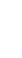 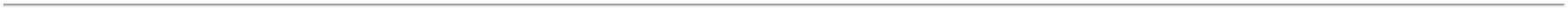 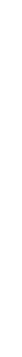 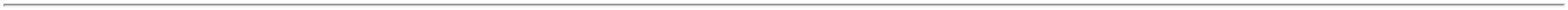 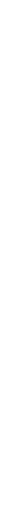 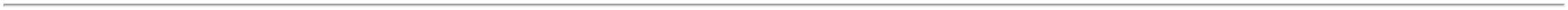 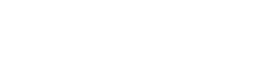 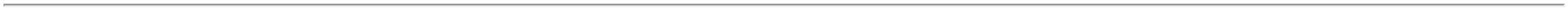 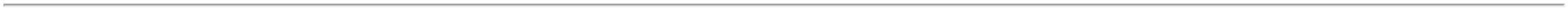 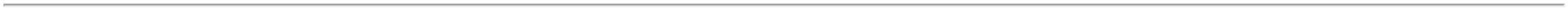 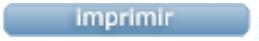 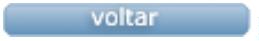 